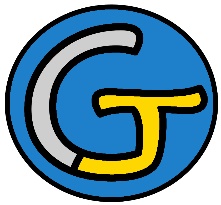 Rallye Lecture Cycle 3Le petit ogre qui voulait apprendre à lireRaffaella Bertagnolio (éditions Lire C’est Partir)Le petit ogre qui voulait apprendre à lireRaffaella Bertagnolio (éditions Lire C’est Partir)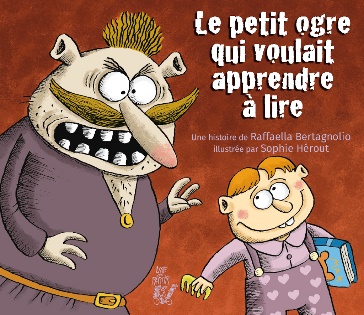 1 - Quel animal domestique les ogres possèdent-ils ?	a) Ils ont un ragondin.	b) Ils ont un poulpe.	c) Ils ont une chauve-souris.1 - Quel animal domestique les ogres possèdent-ils ?	a) Ils ont un ragondin.	b) Ils ont un poulpe.	c) Ils ont une chauve-souris.6 - Pourquoi la fillette est-enfermée dans la cave ?	a) Les ogres attendent qu’elle grossisse.	b) Les ogres l’ont kidnappée et attendent la rançon.	c) Elle a fui une sorcière et s’est retrouvée coincée dans la cave.2 - Quelle différence y a-t-il entre Ogron et sa famille ?	a) Ogron aime s’habiller de toutes les couleurs.	b) Ogron rêve de voyager dans le monde entier.	c) Ogron aime être bien coiffé.2 - Quelle différence y a-t-il entre Ogron et sa famille ?	a) Ogron aime s’habiller de toutes les couleurs.	b) Ogron rêve de voyager dans le monde entier.	c) Ogron aime être bien coiffé.7 - Que propose la fillette à Ogron ?	a) Elle lui propose de lui cuisiner des bons petits plats.	b) Elle lui propose de lui confectionner de jolis habits.	c) Elle lui propose de lui apprendre à lire.3 - Qu’aime manger Ogron par-dessus tout ?	a) Il aime manger des carottes.	b) Il aime manger du poisson.	c) Il aime manger des radis.3 - Qu’aime manger Ogron par-dessus tout ?	a) Il aime manger des carottes.	b) Il aime manger du poisson.	c) Il aime manger des radis.8 - Qu’installe Ogron dans la cave à la place de la fillette ?	a) Il installe un coussin.	b) Il installe un poulet.	c) Il installe une buche de bois.4 - Que reproche son frère à Ogron ?	a) Il lui reproche d’avoir les pieds trop propres.	b) Il lui reproche de sentir le parfum.	c) Il lui reproche d’avoir les ongles bien coupés.4 - Que reproche son frère à Ogron ?	a) Il lui reproche d’avoir les pieds trop propres.	b) Il lui reproche de sentir le parfum.	c) Il lui reproche d’avoir les ongles bien coupés.9 - Qui descend à la cave pour récupérer la fillette ?	a) C’est le père d’Ogron.	b) C’est la sœur d’Ogron. 	c) C’est la grand-mère d’Ogron.5 - Pourquoi Ogron se réfugie-t-il dans la cave ?	a) Pour pouvoir dormir tranquillement.	b) Pour pouvoir tricoter tranquillement.	c) Pour pouvoir lire tranquillement.5 - Pourquoi Ogron se réfugie-t-il dans la cave ?	a) Pour pouvoir dormir tranquillement.	b) Pour pouvoir tricoter tranquillement.	c) Pour pouvoir lire tranquillement.10 - Finalement, qu’arrive-t-il à la famille Ogre ?	a) La maison des ogres prend feu.	b) Les ogres se retrouvent enfermés dans la cave.	c) Les ogres partent à la recherche d’Ogron et de la fillette.Rallye Lecture Cycle 3Rallye Lecture Cycle 3Rallye Lecture Cycle 3Rallye Lecture Cycle 3Rallye Lecture Cycle 3Le petit ogre qui voulait apprendre à lireRaffaella Bertagnolio (éditions Lire C’est Partir)Le petit ogre qui voulait apprendre à lireRaffaella Bertagnolio (éditions Lire C’est Partir)Le petit ogre qui voulait apprendre à lireRaffaella Bertagnolio (éditions Lire C’est Partir)Le petit ogre qui voulait apprendre à lireRaffaella Bertagnolio (éditions Lire C’est Partir)Le petit ogre qui voulait apprendre à lireRaffaella Bertagnolio (éditions Lire C’est Partir)Le petit ogre qui voulait apprendre à lireRaffaella Bertagnolio (éditions Lire C’est Partir)Le petit ogre qui voulait apprendre à lireRaffaella Bertagnolio (éditions Lire C’est Partir)Le petit ogre qui voulait apprendre à lireRaffaella Bertagnolio (éditions Lire C’est Partir)CORRECTIONCORRECTIONCORRECTIONCORRECTIONCORRECTION1 - Quel animal domestique les ogres possèdent-ils ?b) Ils ont un poulpe.1 - Quel animal domestique les ogres possèdent-ils ?b) Ils ont un poulpe.1 - Quel animal domestique les ogres possèdent-ils ?b) Ils ont un poulpe.1 - Quel animal domestique les ogres possèdent-ils ?b) Ils ont un poulpe.1 - Quel animal domestique les ogres possèdent-ils ?b) Ils ont un poulpe.1 - Quel animal domestique les ogres possèdent-ils ?b) Ils ont un poulpe.1 - Quel animal domestique les ogres possèdent-ils ?b) Ils ont un poulpe.6 - Pourquoi la fillette est-enfermée dans la cave ?a) Les ogres attendent qu’elle grossisse.6 - Pourquoi la fillette est-enfermée dans la cave ?a) Les ogres attendent qu’elle grossisse.6 - Pourquoi la fillette est-enfermée dans la cave ?a) Les ogres attendent qu’elle grossisse.6 - Pourquoi la fillette est-enfermée dans la cave ?a) Les ogres attendent qu’elle grossisse.6 - Pourquoi la fillette est-enfermée dans la cave ?a) Les ogres attendent qu’elle grossisse.6 - Pourquoi la fillette est-enfermée dans la cave ?a) Les ogres attendent qu’elle grossisse.2 - Quelle différence y a-t-il entre Ogron et sa famille ?c) Ogron aime être bien coiffé.2 - Quelle différence y a-t-il entre Ogron et sa famille ?c) Ogron aime être bien coiffé.2 - Quelle différence y a-t-il entre Ogron et sa famille ?c) Ogron aime être bien coiffé.2 - Quelle différence y a-t-il entre Ogron et sa famille ?c) Ogron aime être bien coiffé.2 - Quelle différence y a-t-il entre Ogron et sa famille ?c) Ogron aime être bien coiffé.2 - Quelle différence y a-t-il entre Ogron et sa famille ?c) Ogron aime être bien coiffé.2 - Quelle différence y a-t-il entre Ogron et sa famille ?c) Ogron aime être bien coiffé.7 - Que propose la fillette à Ogron ?c) Elle lui propose de lui apprendre à lire.7 - Que propose la fillette à Ogron ?c) Elle lui propose de lui apprendre à lire.7 - Que propose la fillette à Ogron ?c) Elle lui propose de lui apprendre à lire.7 - Que propose la fillette à Ogron ?c) Elle lui propose de lui apprendre à lire.7 - Que propose la fillette à Ogron ?c) Elle lui propose de lui apprendre à lire.7 - Que propose la fillette à Ogron ?c) Elle lui propose de lui apprendre à lire.3 - Qu’aime manger Ogron par-dessus tout ?c) Il aime manger des radis.3 - Qu’aime manger Ogron par-dessus tout ?c) Il aime manger des radis.3 - Qu’aime manger Ogron par-dessus tout ?c) Il aime manger des radis.3 - Qu’aime manger Ogron par-dessus tout ?c) Il aime manger des radis.3 - Qu’aime manger Ogron par-dessus tout ?c) Il aime manger des radis.3 - Qu’aime manger Ogron par-dessus tout ?c) Il aime manger des radis.3 - Qu’aime manger Ogron par-dessus tout ?c) Il aime manger des radis.8 - Qu’installe Ogron dans la cave à la place de la fillette ?a) Il installe un coussin.8 - Qu’installe Ogron dans la cave à la place de la fillette ?a) Il installe un coussin.8 - Qu’installe Ogron dans la cave à la place de la fillette ?a) Il installe un coussin.8 - Qu’installe Ogron dans la cave à la place de la fillette ?a) Il installe un coussin.8 - Qu’installe Ogron dans la cave à la place de la fillette ?a) Il installe un coussin.8 - Qu’installe Ogron dans la cave à la place de la fillette ?a) Il installe un coussin.4 - Que reproche son frère à Ogron ?b) Il lui reproche de sentir le parfum.4 - Que reproche son frère à Ogron ?b) Il lui reproche de sentir le parfum.4 - Que reproche son frère à Ogron ?b) Il lui reproche de sentir le parfum.4 - Que reproche son frère à Ogron ?b) Il lui reproche de sentir le parfum.4 - Que reproche son frère à Ogron ?b) Il lui reproche de sentir le parfum.4 - Que reproche son frère à Ogron ?b) Il lui reproche de sentir le parfum.4 - Que reproche son frère à Ogron ?b) Il lui reproche de sentir le parfum.9 - Qui descend à la cave pour récupérer la fillette ?c) C’est la grand-mère d’Ogron.9 - Qui descend à la cave pour récupérer la fillette ?c) C’est la grand-mère d’Ogron.9 - Qui descend à la cave pour récupérer la fillette ?c) C’est la grand-mère d’Ogron.9 - Qui descend à la cave pour récupérer la fillette ?c) C’est la grand-mère d’Ogron.9 - Qui descend à la cave pour récupérer la fillette ?c) C’est la grand-mère d’Ogron.9 - Qui descend à la cave pour récupérer la fillette ?c) C’est la grand-mère d’Ogron.5 - Pourquoi Ogron se réfugie-t-il dans la cave ?c) Pour pouvoir lire tranquillement.5 - Pourquoi Ogron se réfugie-t-il dans la cave ?c) Pour pouvoir lire tranquillement.5 - Pourquoi Ogron se réfugie-t-il dans la cave ?c) Pour pouvoir lire tranquillement.5 - Pourquoi Ogron se réfugie-t-il dans la cave ?c) Pour pouvoir lire tranquillement.5 - Pourquoi Ogron se réfugie-t-il dans la cave ?c) Pour pouvoir lire tranquillement.5 - Pourquoi Ogron se réfugie-t-il dans la cave ?c) Pour pouvoir lire tranquillement.5 - Pourquoi Ogron se réfugie-t-il dans la cave ?c) Pour pouvoir lire tranquillement.10 - Finalement, qu’arrive-t-il à la famille Ogre ?b) Les ogres se retrouvent enfermés dans la cave.10 - Finalement, qu’arrive-t-il à la famille Ogre ?b) Les ogres se retrouvent enfermés dans la cave.10 - Finalement, qu’arrive-t-il à la famille Ogre ?b) Les ogres se retrouvent enfermés dans la cave.10 - Finalement, qu’arrive-t-il à la famille Ogre ?b) Les ogres se retrouvent enfermés dans la cave.10 - Finalement, qu’arrive-t-il à la famille Ogre ?b) Les ogres se retrouvent enfermés dans la cave.10 - Finalement, qu’arrive-t-il à la famille Ogre ?b) Les ogres se retrouvent enfermés dans la cave.Question1234455678910Points111111111111